StroupeWRIT 1506Modernism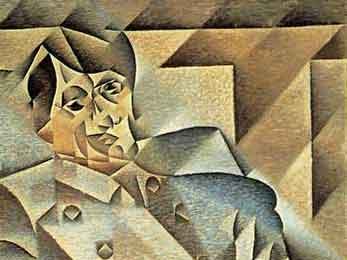 Juan Gris, “Picasso” 1912, as example of the Cubist style of Modernist artDates as Current Style: 1900 - Present“Make It New.” – Ezra Pound 1935“On or about December 1910, human character changed.”  - Virginia Woolf, “Mr. Bennet and Mrs. Brown.”  1924“I mistrust all frank and simple people, especially when their stories hold together.”  - Ernest Hemingway (as narrator), The Sun Also Rises.  1926.  CharacteristicsBelief in the nuance of psychological experience and the multiplicity or “fragmentation” of self (Cobley 113)—in contrast to the possibility of a stable, unified, rationalistic viewpoint or identity posed by previous -isms. 
Rejection of the past as a guide for solving contemporary problems or representing modern experience.
Skepticism toward mass culture and social institutions, which are contrasted to the authenticity of a reflexive self which is “closed, autonomous, antagonistic” and often alienated (Cobley 135)
Distrust of official truths or communal, common-sense assumptions.
Recognition of the primary role of the unconscious in identify and the experience of life (Freudian repression, for example): “the human ego is not even master of its own house” (Cobley 137)Causes and Conditions (20C)expansion of society to a vaster scale: “industrial acceleration” (qtd. in Cobley 136), globalization, economic  competition, imperialism, and world warrise of mass politics conducted through media and the techniques of designed public spectacles, propaganda, public relations, etc.    the “imperialist” phase of capitalist development resulting from growth in the scale of economic activities beyond national boundaries and politics (Eagleton qtd. in Cobley 88).a reaction against realist styles, which were seen as inauthentically objective, politically uncritical, and psychologically unaware.rationalization of life through the increasing influence of science and technological standardization: psychology, economics, corporatization, media networks, surveillance, etc.  